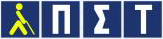              ΠΑΝΕΛΛΗΝΙΟΣ ΣΥΝΔΕΣΜΟΣ ΤΥΦΛΩΝΣΩΜΑΤΕΙΟ ΔΙΚΑΣΤΙΚΩΣ ΑΝΑΓΝΩΡΙΣΜΕΝΟΜΕ ΤΗΝ ΥΠ’  ΑΡΙΘ. 9977 / 12 – 12 – 1932 ΑΠΟΦΑΣΗ ΤΟΥ ΠΡΩΤΟΔΙΚΕΙΟΥ ΑΘΗΝΩΝ            ΕΛΕΓΧΕΤΑΙ ΚΑΙ ΕΠΟΠΤΕΥΕΤΑΙ ΑΠΟ ΤΟ YΠΟΥΡΓΕΙΟ  ΚΟΙΝΩΝΙΚΗΣ ΣΥΝΟΧΗΣ & ΟΙΚΟΓΕΝΕΙΑΣ ΕΠΙΤΙΜΟ ΜΕΛΟΣ ΤΗΣ ΕΘΝΙΚΗΣ ΣΥΝΟΜΟΣΠΟΝΔΙΑΣ ΑΤΟΜΩΝ ΜΕ ΑΝΑΠΗΡΙΕΣ & ΜΕΛΟΣ ΤΗΣ ΕΘΝΙΚΗΣ ΟΜΟΣΠΟΝΙΑΣ ΤΥΦΛΩΝ                      ΜΕΛΟΣ ΤΗΣ ΕΥΡΩΠΑΙΚΗΣ ΕΝΩΣΗΣ ΤΥΦΛΩΝ & ΤΗΣ ΠΑΓΚΟΣΜΙΑΣ ΕΝΩΣΗΣ ΤΥΦΛΩΝΕΔΡΑ :  ΑΘΗΝΑΒΕΡΑΝΖΕΡΟΥ 31 – 10432 ΑΘΗΝΑ  ΤΗΛ : 210-5245001, 210-5228333 – 2105228365, 210-5245578  e-mail: pab @ otenet.gr                   web site: www.pst.grΠΕΡΙΦΕΡΕΙΑΚΗ ΕΝΩΣΗ ΒΟΡΕΙΟΔΥΤΙΚΗΣ ΕΛΛΑΔΟΣΕΔΡΑ :  ΙΩΑΝΝΙΝΑΜΑΡΚΟΥ  ΜΠΟΤΣΑΡΗ 17Α -  Τ.Κ. 45444 ΤΗΛ: 2651076272 web site: www.pstipeirou.gr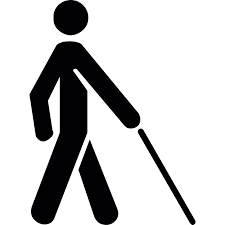         ΠΡΟΚΗΡΥΞΗ ΣΕΜΙΝΑΡΙΩΝ ΓΡΑΦΗΣ BRAILLEΓνωστοποιούμε στους ενδιαφερομένους την πραγματοποίηση σεμιναρίων γραφής και ανάγνωσης Braille στα Ιωάννινα και στην Άρτα, 52 διδακτικών ωρών με χρονική διάρκεια 3 μηνών και έναρξη την Δευτέρα 1 Απριλίου  2024.Η πιστοποίηση είναι αναγνωρισμένη από τον ΑΣΕΠ και μοριοδοτείται. Οι ενδιαφερόμενοι θα πρέπει να δηλώσουν συμμετοχή το αργότερο μέχρι 29 Μαρτίου 2024. Απαραίτητα δικαιολογητικά: Αίτηση, φωτοτυπία ταυτότητας και εκκαθαριστικό εφορίας ή βεβαίωση απόδοσης Α.Φ.Μ. Τα τμήματα θα είναι καθημερινά, πρωινά μεσημεριανά και απογευματινά. Με το πέρας του σεμιναρίου θα διενεργηθούν εξετάσεις πιστοποίησης στη γραφή και ανάγνωσης Braille.Οι αιτήσεις θα αποσταλούν αποκλειστικά και μόνο στο mail: pstipeirou@gmail.comΓια το κόστος συμμετοχής καθώς και για οποιαδήποτε άλλη πληροφορία επικοινωνήστε στο mail του συλλόγου και στα τηλέφωνα 2651076272, 2681035158, καθημερινά, πρωινές ώρες.                                                                                                                                               Με εκτίμηση,                                                          Το Δ.Σ.                                                      